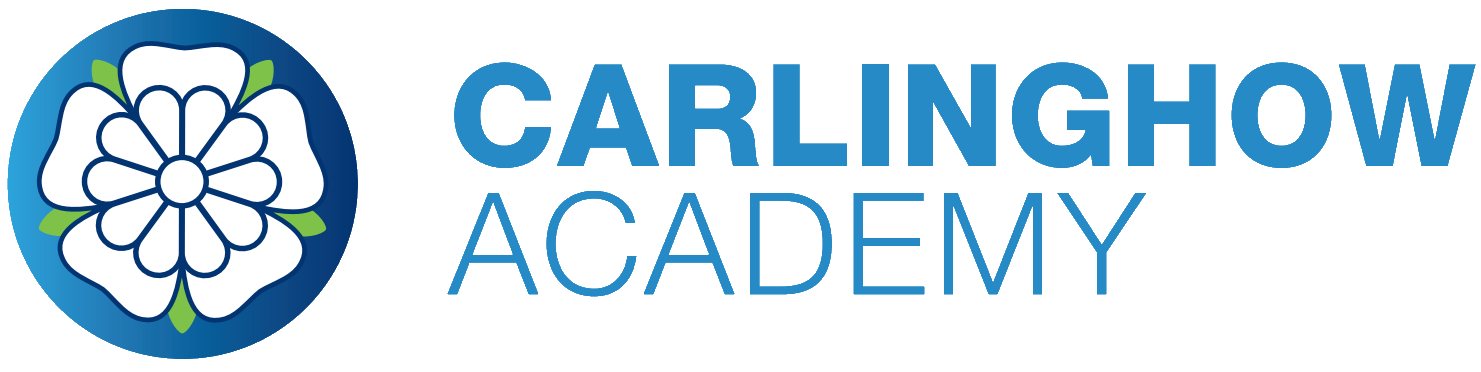 UNIFORM POLICYSchool Aims and ImplementationCarlinghow Academy aims to provide children the opportunity to develop towards their full potential; academically, emotionally and socially: •Providing the highest standard of education to enable all children equally to acquire the skills, knowledge and concepts relevant to their future.•Promoting an ethos of care, mutual respect and support, where effort is valued and success celebrated.•Enabling children to become active, responsible and caring members of the school and wider community.The school works towards these aims by:•Promoting high quality learning and attainment.•Providing a high quality learning entitlement and environment.•Valuing each other and ourselves.•Working in partnership with parents and the community.Equal opportunities:Our school is clear about the need to actively support pupils with medical conditions to access uniform alongside their peers. The school will consider what reasonable adjustments need to be made to enable these pupils to wear the school uniform and any changes will be done so in consultation with the Senior Leadership Team, out of school professionals and the parents/carers and child.IntroductionIt is our school policy that all statutory school-age children wear school uniform when attending school, or when participating in school-organised events outside normal school hours. Aims and objectivesOur policy on school uniform is based on the belief that school uniform: promotes a sense of pride in our schoolhelps to create a sense of community and belonging towards the school identifies the children with the schoolsupports our commitment to inclusion prevents children from wearing ‘fashion clothes’ that could be distracting in class is practical, smart and designed with health and safety in mind is considered good value for money by most parents  Jewellery, Hair Ornaments, Make-up and Nail VarnishFor health and safety reasons we do not allow children to wear jewellery. The exceptions to this rule are ear-ring studs in pierced ears, and small objects of religious significance. Hair bands, ribbons/bows or ‘scrunchies’ should be plain and either blue, white or black. Hair bands should not have large flowers attached. Make up and nail varnish should not be worn to school unless for an out of school hours function, for example a school disco. Extreme hairstyles are not appropriate for school. The use of styling products should be kept to a minimum and children should not have decorative patterns cut into their hair or have hair coloured or dyed. 3. Footwear For health and safety reasons we do not allow children to wear shoes with platform soles or high heels. All children are required to wear plain black shoes or plain black trainers. If boots are worn these should also be plain black. If boots are large and prevent children from sitting comfortably on the floor they may be asked to change into their PE pumps whilst inside the school building. In wet weather if children arrive in wellies/boots – they will be able to change into their PE pumps once in school. If children do not arrive in school in the correct footwear they will be asked to change into a pair of black PE pumps. 4. The Role of Parents We believe that one of the responsibilities of parents is to ensure that their child has the correct uniform and PE kit, and that it is clean, in good repair and that the child’s name is written on all items. If a parent has difficulties for any reason with fulfilling this request they are asked to speak confidentially to a member of the pastoral team. Parents should be assured that we will do all we can to help. Children who arrive at school not wearing school uniform or incorrect clothing will be loaned an appropriate item to wear for that day. The same system will apply for children who do not have a PE kit. Parents will be contacted to discuss the matter. If a child has to be loaned items of clothing on a consistent basis by school then parents may receive a charge for that item. The school welcomes children from all backgrounds and faith communities, if there are serious reasons, for example on religious grounds, why parents want their child to wear clothes that differ from the school uniform, the school will consider such requests sympathetically. If any parent would like to request a modification to the uniform policy they should, in the first instance, contact the Principal. Children and parents can become upset as a result of lost clothing, please help us by ensuring all uniform items of clothing are named. Pupils are encouraged to take pride in their presentation ensuring shirts are tucked into skirts/trousers and ties are tucked into jumpers/cardigans. 5. The Role of GovernorsThe local governing body supports the Principal in implementing the school uniform policy. It considers all representations from parents regarding the uniform policy and liaises with the Principal to ensure that the policy is implemented fairly and with sensitivity. It is the governors’ responsibility to ensure that the school uniform meets all regulations concerning equal opportunities. Governors ensure that the school uniform policy enables children to dress sensibly, in clothing that is hardwearing, safe and practical.School Uniform ListOur school uniform colour is a combination of blue and grey. Most items can be bought from high street shops and supermarkets. Items labelled with a * can be bought from Smartuniforms on Bradford Road. For girls: Grey skirt/pinafore dress/shorts/trousers White shirt Royal Blue V-neck jumper or cardigan without a hood, either plain or with the Carlinghow logo*Plain white short or knee length socks (not over the knee) or grey tights A school tie*Black shoes or pumpsIn the Summer months a blue and white checked summer dress may be worn. Navy, Grey or White headscarves may also be wornPlease note skirts should be an appropriate length and of a style which allows girls to sit comfortably on the floor. When girls wear shorts, even when these are worn over tights, they should also be of an appropriate length. Three-quarter, calf length, leggings should not be worn.  For boys: Grey shorts or trousers (not jogging bottoms)White shirt*Royal Blue V-neck jumper without a hood, either plain or with the Carlinghow logo* A school tieBlack shoes or pumpsChildren will be asked to wear their school jumpers at all times unless the temperature in school is high, staff will then give children the opportunity to remove them.P.E. KitChildren need a white t-shirt/polo shirt and a pair of navy blue shorts and a drawstring bag in which to keep the kit at school. Girls may wear black leggings under their shorts or black jogging pants. Girls and boys wear: Blue shorts a pair of black plimsolls – velcro fastenings are essential for younger childrenblack jogging bottoms for outdoor lessons in cold weather a white t-shirt/polo shirt For health and safety reasons children are not permitted to wear earrings for PE. Your child’s teacher will advise you when PE lessons take place so that earrings can be removed. Staff are not permitted to remove earrings. Tape will be provided to cover earrings that cannot be removed.We have carefully considered and analysed the impact of this policy on equality and the possible implications for pupils with protected characteristics, as part of our commitment to meet the Public Sector Equality Duty (PSED) requirement to have due regard to the need to eliminate discrimination, advance equality of opportunity and foster good relations.Version Date:September 2020Authors:SLTReview Date:Annual